Vi i Tegen 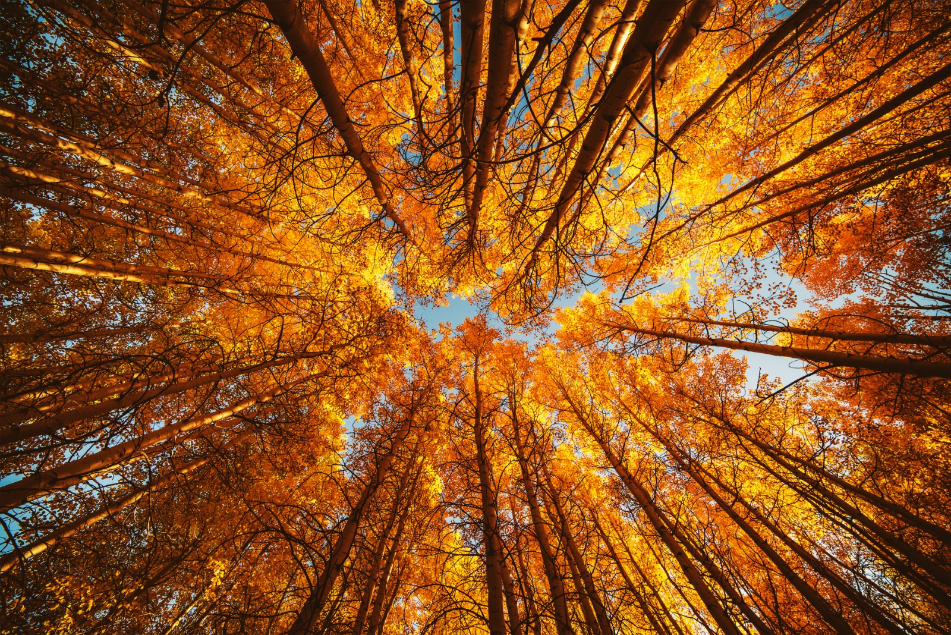 Nr 8 2021 Nyheter 
Radonpuckar  
De är cirka 15 personer som inte har lämnat tillbaka sina puckar för radonmätningen av lägenheter. Vi vill att dessa lämnar tillbaka dem, på det sättet som instruerat sen innan, så fort som möjligt. Kontroll av lägenheter  
De lägenhetsägare som berörs av detta kommer att bli aviserade inom en snar framtid.  Märkning av cyklar 
Vi vill uppmana boende som har cyklar i cykelförråden, källarna och på gårdarna att märka dessa med lägenhetsnummer från HSB (det som står på dörren till ens lägenheten) och dagens datum. Alla kommer få god tid på sig. De cyklar som inte är märkta kommer efter ett tag att tas bort. Det kommer även att sättas upp ett informationsblad om detta i varje trappuppgång, cykelförråd och källare för mer utförlig information. Grillar och grillplatser 
De boende som har sina grillar stående på grillplatserna och på gårdarna uppmanas att ta in dessa under vinterhalvåret. Efter 1 november 2021 kommer fastighetsskötarna att ta bort de grillar som står kvar och förvara dem i ett förråd. Dessa kommer att kunna hämtas ut av ägaren inom en viss tid före de slängs.Ny gräsklippare 
En ny gräsklippare har nu införskaffats då den gamla inte längre fungerade som den skulle. Fastighetsskötarna fick testköra olika gräsklippare innan en valdes ut i samråd med styrelsen. Den nya ger ett bra, jämnt och fint klippresultat. Ekonomi Föreningen har fortfarande inga större utgifter, vilket ger en bra likviditet. Information och regelverk  Fastighetsskötarna 
Fastighetsskötarna har under den senaste tiden haft en ökad arbetsbelastning på grund av sjukdom. Det innebär att vissa arbetsuppgifter har kommit efter i planeringen. De som har varit friska har arbetat på så gott de har kunnat.  Andrahandsuthyrning 
Vi vill påminna de boende som planerar att hyra ut eller redan hyr ut sin lägenhet att det krävs ett godkännande från styrelsen. Blankett för andrahandsuthyrning finns att hämta hos expeditionen.  Gårdsloppis 
Styrelsen har sett att det fortfarande finns intresse för en gårdsloppis. Vi tycker att detta är en bra idé och har beslutat att genomföra detta nästa vår då vädret är mer tillåtande. Julpyssel 
Det kommer att framåt jul finnas möjlighet att julpyssla för barn i samlingslokalen. Detta kommer att hållas av några boenden och genomföras på en eftermiddag. Ifall ditt barn är intresserad gör en anmälan på expeditionen.Styrelsen 